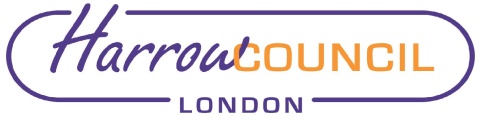 Section 2 – ReportThis report suggests a way of recognising the services given to the Council by former Councillor Camilla Bath who achieved 32 years’ continuous service as a Councillor in May 2022.1.	Statutory Background	Section 249(1) of the Local Government Act 1972 provides that:	“A principal Council may, by a resolution passed by not less than two-thirds of the members voting thereon at a meeting specially convened for the purpose with notice of the object confer the title of Honorary Aldermen on persons who have in the opinion of the Council rendered eminent services to the Council as past members of the Council but who are not then Councillors of the Council”.2.	Appointment History2.1	The Council has previously conferred the title of Honorary Alderman on former Councillors Frank Rees, Nan Rees, Keith Toms and Richard Romain. 3.	Status of an Honorary AldermanThe following privileges accompany the honour:    to enjoy the courtesy title of Honorary Alderman and to be so addressed;    to attend as a spectator at meetings of the Council and to have a seat reserved for this purpose;    to receive a copy of the Council Summons;     to receive invitations to all civic and social events to which Members of the Council are being invited;    to walk in civic processions in a position immediately senior to serving Members.The honour is held for the life of the recipient, and an Honorary Aldermen is provided with an Illuminated Scroll recording the Council’s Resolution to confer the honour and with distinctive Robes and Badges for civic occasions.4.	Further InformationThis proposal has appropriately been the subject of consultation with Group Leaders.  If Council consider that it wishes to bestow the honour of Honorary Alderman and to call an Extraordinary Special Meeting, this meeting could precede the Council Meeting on Thursday 29 September 2022 and the presentation ceremony could be held on a date to be identified.Legal ImplicationsCouncil Procedure Rule 19 states that any matter will be decided by simple majority unless the constitution or statute provides otherwise.  Section 249(1) requires a two thirds majority to confer the title of Honorary Alderman. Financial ImplicationsThe costs involved will be contained within existing budgets.Section 3 - Statutory Officer ClearanceStatutory Officer:  Dawn CalvertSigned on by the Chief Financial OfficerDate: 18 July 2022 Statutory Officer:  Hugh PeartSigned on by the Monitoring OfficerDate:  18 July 2022Section 4 - Contact Details and Background PapersContact:  Alison Atherton, Senior Professional Democratic ServicesBackground Papers:  NoneReport for:Council Date of Meeting:21 July 2022Subject:Honorary AldermanResponsible Officer:Hugh Peart – Director of Legal and Governance ServicesExempt:NoEnclosures:NoneSection 1 – Summary and RecommendationsThis report proposes to mark in an appropriate manner the long service to the Authority of former Councillor Camilla Bath. Recommendations: To agree that an Extraordinary Council meeting be convened on 29 September 2022 to consider appointing Camilla Bath as an Honorary Alderman.